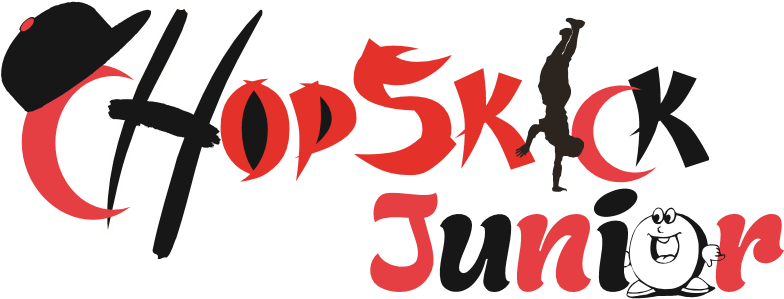 טופס הרשמה-להקת צ'ופסקיק ג'וניור:פרטים אישיים (למילוי ע”י הורים לנוער מתחת לגיל 18)הרינו מאשרים את השתתפת בננו/בתנו בפעילות במסגרת להקת היפ הופ סטודיו נירית  DANCE.שם משפחה:______________ שם פרטי (תלמיד/ה): __________ פלאפון של התלמיד\ה________-____פלאפון אמא:__________-____פלאפון אבא:___________- ____                    דואר אלקטרוני:___________________@_____________   הלהקה רוקדת 4 פעמים בשבוע (שיעורי חובה). פירוט השיעורים: 2 שיעורי היפ הופ שבועיים, 1 שיעור טכניקה (בלט או מחול מודרני) ,1 שיעור אקרודאנס. משך השיעורים: 2 שיעורים של שעה (אקרודאנס, מודרני) ,  1 שיעור של שעה ורבע (היפ הופ דור)  1 שיעור שעה ורבע (היפ הופ טל) השיעורים יתקיימו בקייזר. השיעורים הם: שיעורי חובה- היפ הופ טל להקה יום ראשון 19:45-21:00 קייזר- שיעור טכניקה דליה יום שני 19:30-20:30 קייזר- שיעור אקרודאנס 20:30-21:30 יום שני קייזר - היפ הופ דור להקה יום חמישי 19:45-21:00 קייזרשיעורים נוספים: שיעורי רשות-היפ הופ פתוח טל יום ראשון -ג'אז חטיבה דליה יום שני - בלט קלאסי נעמה יום שלישי-מחול מודרני חטיבה שקד יום רביעי -היפ הופ פתוח דור יום חמישי כתב התחייבות לשנת 2021/2022:1. יש לשמור על היגיינה אישית והופעה נקיה ומסודרת הכוללת בגדי ריקוד, נעלי בלט ושיער אסוף.
2. המחירים אינם כוללים את הכרטיסים של מופע אמצע שנה וסוף שנה והפעילויות המיוחדות (קייטנות, סדנאות, הופעות  ונסיעות).
- מופע אמצע שנה (אולם ספורט): 30 ₪  עבור כרטיס. מקומות ישיבה מסומנים.
- מופע סוף שנה (היכל תרבות): 55 ₪  עבור כרטיס. מקומות ישיבה מסומנים.
3. החפצים האישיים באחריות התלמיד\ה בלבד.
4. החוג מתחיל ב 21\08\29 (יום ראשון) ומסתיים ביולי 11 חודשים.5. במידה והחליט המשתתף להירשם לחוג, תאריך תחילת החוג והתשלום יחשבו כבר משיעור הניסיון הראשון.5. הלהקה תשתתף ב 1 או 2 תחרויות אשר יוחלט עליהם בהחלטה משותפת עם הצוות המקצועי בתחילת השנה.6. התחרויות אשר השתתפו בהם הרקדנים היא עלות נוספת לכל תחרות. טווח המחירים לכל תחרות נע סביב הסכום הנ"ל: 380-450 שקלים 7. אין אפשרות בחירה. כחלק ממסגרת הלהקה במידה והלהקה הולכת לתחרות מסוימת ההשתתפות היא חובה בשתי התחרויות.8. במסגרת השתתפות הלהקה בתחרויות ארציות לכל רקדן תופרים תלבושת מיוחדת אשר תשמש אותו לתחרות באותה שנה. בנוסף, תתקיים רכישת נעליים אשר ישמשו את הרקדן לתחרויות עצמן ולכל שנת הפעילות. גם במידה ורקדן מצטרף באמצע שנת הפעילות ללהקה עדיין יצטרך לרכוש את אותם נעליים. (אנו נשתדל לבצע רכישה מרוכזת והכי זולה שנמצא).במידה ולא תתאפשר מכירה מרוכזת על כל רקדן יהיה להשיג את הנעל בכוחות עצמו. (עלות הנעל תנוע בין 100-150 שקלים).
9. ביטול החוג: בקשה לביטול\שינוי החוג תעשה באמצעות טלפון: 050-4665067 למזכירות הסטודיו עד ה-10 בכל חודש (לגבי החודש שבא אחריו).במידה ותחליט התלמיד\ה על הפסקת לימודיו\ה י\תוכל לבצע זאת בכל יום עד תאריך 22\2\28-הביטול יכנס לתוקפו בתום 10 ימים, מיום ההודעה על הביטול. נרשמים שקיבלו מתנת רישום מוקדם ומבקשים לבטל עד 30.11.21 ,יקבלו החזר בניכוי שווי המתנה.חישוב החזר נעשה לפי חודשים מלאים ולא לפי שיעורים בודדים). לאחר ה- 22\2\28 לא יינתנו החזרים בגין ביטול. דמי טיפול בביטול: 100 ₪  (ללא קשר לאמצעי התשלום ותאריך הביטול).10. דמי רישום ישולמו במזומן או כרטיס אשראי בזמן הרישום על סך 160 ₪  שלא יוחזרו בגין ביטול. *דמי הרישום ישולמו בהרשמת תלמיד\ה חדש\ה בתשלום אחד ומלא ללא קשר לתאריך הרישום.
11. אמצעי תשלום: כרטיס אשראי.
12. שכר הלימוד ישולם במלואו גם בגין תקופה בה ייעדר הילד\ה מהחוג מכל סיבה שהיא, פרט לתקופה רצופה שמעל 14 יום עליה יביא ההורה אישור רפואי. במקרים כאלה תינתן הנחה של 25% בשכר הלימוד בגין החודש שבו הילד היה חולה.13. לא יינתן החזר\זיכוי על היעדרות משיעור עקב נסיעה לחו''ל או מחלה. (מקרים מסויימים המחייבים את הפסקת החוג באופן מיידי עקב פציעה\מחלה ינתן החזר כספי בצירוף אישור מחלה מרופא).14. תקופת קורונה-במידה ולא נוכל לקיים שיעורים בסטודיו מכל סיבה שהיא , אנו נעבור לשיעורי זום והתשלום עבור שיעורי הזום יהיה תשלום על סך 250 שקלים לחודש מלא (במידה ושיעורי הזום יתחילו באמצע החודש ייגבה תשלום חלקי) .שיעורי הזום עבור הלהקות התחרותיות הוא חובה כדי לשמור על כושרו המנטלי והגופני של הרקדן\ית.17. בחתימתי על טופס זה הנני מאשר/ת לקבל עדכונים בנוגע לאירועים חדשים\שינויים\פעילויות חדשות באמצעות הדוא''ל המצורף מעלה\בהודעות SMS.18. בחתימתי ע''ג טופס זה הריני מאשר לצלם את ילדי המשתתפ\ת בחוג סטודיו נירית דאנס, וידוע לי כי תמונות אלו עשויות להתפרסם במסגרת פרסומי החוג (אתר, פייסבוק, אינסטגרם וכדומה)19.מפעילות החוג תתקיים על פי לוח חופשות שמפורסם מטה. גם בחודשים בהם יש חגים, התשלום יגבה במלואו.אופן ביצוע התשלום: מחיר לחודש: 620 ₪  מחיר חודש ראשון _________+דמי רישום בסך 160 ₪ .*תוספת שיעור- עלות חודשית: 120 שקלים. (היפ הופ פתוח,בלט,מודרני) סה"כ:__________. שיעורים נוספים:_________________מחיר שאר החודשים ____________________ סה"כ:_____________.*כרטיס אשראי: מס כרטיס __________________________________.תוקף __________תעודת זהות של בעל הכרטיס _______________אני מאשר/ת שבני/בתי במצב בריאותי תקין המאפשר פעילות בסטודיו ניריתDANCE .הריני מאשר/ת בזה את תנאי הביטול ונהלי הסטודיו. שם ההורה:____________ תאריך:_______ חתימה:____________